 RENCANA KEGIATAN HARIANMengetahui.Ka. TK ABA II Cab.Karunrung, 			Guru Kelas B5,				Mahasiswa,           Ummi Umrah                                              Hj. Hermayani Lodang  			          Rismawati MS                                NIP : 196208301987112001		RENCANA KEGIATAN HARIAN  Mengetahui.Ka. TK ABA II Cab.Karunrung, 			Guru Kelas B5,				Mahasiswa,           Ummi Umrah                                              Hj. Hermayani Lodang  			          Rismawati MS                   NIP : 196208301987112001RENCANA KEGIATAN HARIANMengetahui.Ka. TK ABA II Cab.Karunrung, 			Guru Kelas B5,				Mahasiswa,           Ummi Umrah                                              Hj. Hermayani Lodang  			          Rismawati MS                   NIP : 196208301987112001RENCANA KEGIATAN HARIANMengetahui.Ka. TK ABA II Cab.Karunrung, 			Guru Kelas B5,				Mahasiswa,           Ummi Umrah                                              Hj. Hermayani Lodang  			          Rismawati MS                   NIP : 196208301987112001RENCANA KEGIATAN HARIANMengetahui.Ka. TK ABA II Cab.Karunrung, 			Guru Kelas B5,				Mahasiswa,           Ummi Umrah                                              Hj. Hermayani Lodang  			          Rismawati MS                   NIP : 196208301987112001Putri TandampalikPada zaman dahulu kala, di sebuah daerah di Sulawesi Selatan, berdiri sebuah kerajaan yang bernama kerajaan Luwu dipimpin seorang raja bernama Datu Luwu. Beliau memiliki seorang putri yang cantik jelita serta bijaksana bernama Putri Tandampalik.kecantikan dan perangainya yang baik dari sang putri sudah tersebar sampai ke antero negeri Sulawesi Selatan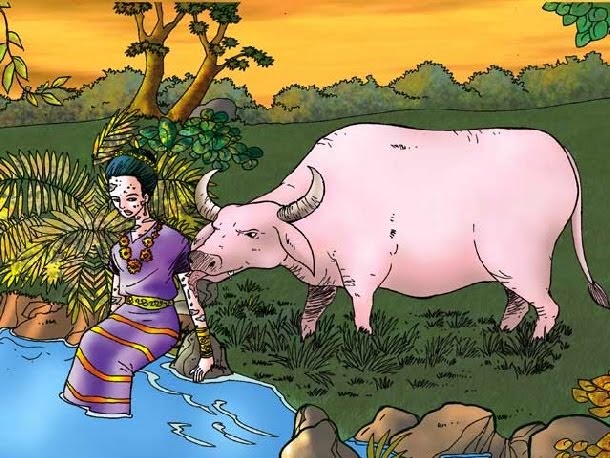 sumber foto : indonesia-folkstale.blogspot.comPada suatu hari Raja Bone pun turut mendengar berita baik itu sehingga membuat beliau ingin menikahkan putra mahkota kerajaan Bone dengan putri Tandampalik,maka iapun mengutus para pengawalnya untuk melamar putri Tandampalik ke kerajaan Luwu.Sesampainya di Luwu utusan itu disambut dengan ramah dan baik.Akan tetapi Datu Luwu merasa sangat bingung akan lamaran itu karena , menurut adat setempat , seorang gadis Luwu dilarang menikah dengan pemuda dari negeri lain, dan jika lamaran tersebut ditolak maka aka menimbulkan peperangan antar kedua negeri.   	Kemudian dalam kebingungannya Datu Luwu meminta sedikit waktu untuk berpikir beberapa hari, langkah apa yang akan diambil atas lamaran tersebut.Keesokan harinya, tiba-tiba terdengar kabar yang mengejutkan, karena Putri Tandampalik terserang penyakit kusta.Berita tentang musibah yang menimpa sang putri sudah menyebar dengan cepat ke seantero negeri.    	Setelah berpikir dan menimbang dengan berat hati, maka Datu Luwu memtuskan untuk mengasingkan putri Tandampalik ke suatu tempat yang jauh dari kerajaan.Dan sebelumnya Datu Luwu memberi putrinya sebilah keris sebagai bukti bahwa ia tidak melupakan putrinya.Setelah itu putri Tandampalik dan beberapa pengawal menuju ke kepengasingan disebuah pulau yang nantinya diberi nama pulau Wajo.   	Selama di pengasingan sang putri hidup sederhana dengan diteman hanya dengan beberapa pengawal saja.Hidup di pengasingan tak membuat sang putri merasa bersedih, ia tetap gembira menjalani hari-harinya di tempat tersebut.Disuatu hari sang putri duduk ditepi danau lalu datanglah seekor kerbau putih menjilati kulitnya, setelah berkali-kali kerbau itu menjilati kulitnya , ternyata kulitnya menjadi bersih kembali dan putih sebelum terkena penyakit kusta. Putri pun sangat senang dan bersyukur pada Tuhan , serta memerintahkan pada para pengawalnya mulai saat ini tidak boleh menyembelih atau memakan kerbau putih karena telah menyembuhkan penyakitnya.   	Pada suati hari, pulau Wajo, tempat sang putri diasingkan, kedatangan tamu serombongan pemburu dari kerajaan Bone, yang diantaranya ada putra mahkota kerajaan Bone, panglima dan beberapa pengawalnya. Karena asyiknya berburu putra mahkota Raja Bone tidak sadar kalau dia sudah terpisah dari rombongan dan semakin masuk ke dalam hutan.Hari sudah mulai gelap, sang putra mahkota tidak dapat menemukan rombongannya, akhirnya dia memutuskan untuk beristirahat di tengah hutan, selama bersitirahat itu dia tidak bisa memejamkan mata karena merasa gelisah . Dan pada saat itu dia melihat ada sedikit cahaya didalam hutan , iapun mencari sumber cahaya tersebut, ternayat sinar itu dari sebuah pemobdokan sederhana tempat putri Tandampalik tinggal .   	Dengan pelan-pelan sang putra mahkota memasuki rumah tersebut  yang nampak kosong.Sang Putri yang merasa kedatangan tamu menemuinya da menyambutnya dengan ramah.Dari situlah mereka berdua saling berkenalan ,mengenal satu sama lain dan Putri Tandampalik menceritakan semua tentang dirinya dan pengasingannya, dalam beberapa hari sang putra mahkota menginap di pondokan sang putri , namun putra mahkota Raja Bone tidak bisa berlama-lama menemani sang putri karena ia harus kembali ke kerajaan secepatnya.   	Setelah berpamitan, maka sang putra mahkota meninggalkan putri Tandampalik sendirian lagi, selama perjalanan menuju kerajaan bone putra mahkota tak bisa melepaskan pikirannya dari putri tandampalik yang cantik dan baik itu.Sesampainya di kerajaan putra mahkota sering termenung sendiri memikirkan putri idamannya, melihat hal itu raja Bone memutuskan untuk mengirim pasukan ke pulau Wajo mendampingi putra mahkota guna melamar sang putri .   	Sesampainya di pulau  itu, putri Tandampalik tidak langsung menerima lamaran sang putra mahkota. Ia hana memberikan keris pusaka kerajaan Luw pemberian ayahnya ketika ia diasingkan.Ia meminta putra mahkota menyerahkan keris itu kepada ayahnya di kerakjaan Luwu, jika ayahnya menerima keris itu maka ia menerima lamarannya.   	Sampai di kerajaan Luwu ia disambut dengan ramah, lalu dia menceritakan pertemuannya dengan putri tandampalik dan menyerahkan keris pusaka itu kepada Datu Luwu.Tentu saja kabar itu membuat gembira Datu Luwu dan permaisuri, maka tanpa pikir panjang lagi Datu Luwu menerima keris pusaka itu yang juga berarti lamaran tersebut sudah diterima.    	Dalam beberapa hari kemudian pernikahan akbarpun digelar di pulau Wajo tempat sang putri diasingka , pernikahan pun digelar sangat meriah dua kerajaan besar datng meramaikan suana pernikahan. Putri Tandampalik dan putra Mahkota kerajaan Bone hidup bahagia.PERTEMUAN III  MEDIA GAMBAR SERI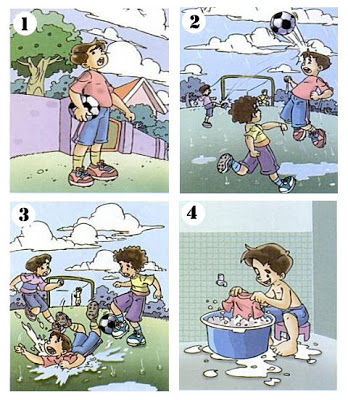 PERTEMUAN IV  MEDIA GAMBAR SERI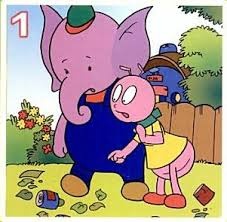 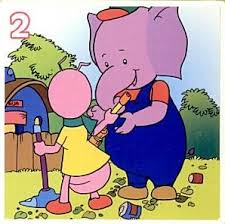 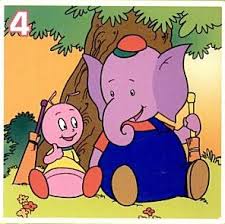 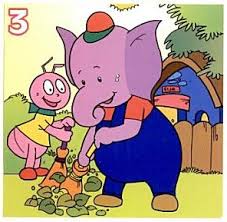 LEGENDA RAKYAT SUMATERA UTARAASAL USUL DANAU TOBAAlkisah pada jaman dahulu kala hiduplan seorang pemuda bernama Toba. Ia adalah seorang yatim piatu. Sehari-hari ia bekerja di ladang. Sesekali dia mencari ikan di sungai yang berada tak jauh dari gubugnya. Ikan hasil tangkapannya biasanya dijadikan sebagai lauk dan sisanya dijual ke pasar.Pada suatu hari Toba memancing sepulang dari Ladang. Ia sangat berharap mendapatkan ikan yang besar yang bisa segera dimasaknya untuk dijadikan lauk. Terpenuhilah harapannya itu. Tak berapa lama ia melemparkan pancingnya ke sungai, mata kailnya telah disambar ikan. Betapa gembiranya ia ketika menarik tali pancingnya dan mendapati seekor ikan besar tersangkut di mata pancingnya.Sejenak toba memperhatikan ikan besar yang berhasil dipancingnya itu.” Ikan yang aneh.” Gumannya. Seumur hidupnya belum pernah dilihatnya ikan seperti itu. Warna ikan itu kekuningan dan sisik-sisiknya kuning keemasan. Terlihat berkilauan sisik-sisik itu ketika terkena sinar matahari. Ketika Toba melepaskan mata kailnya dari mulut ikan tangkapannya, mendadak terjadi sebuah keajaiban. Ikan aneh bersisik kuning keemasan itu menjelma menjadi seorang perempuan yang cantik jelita wajahnya.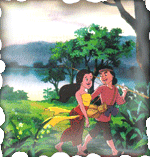 Legenda Asal Mula Danau tobaToba terheran-heran mendapati keajaiban yang berlangsung di depan matanya itu. Ia hanya berdiri dengan bola mata membulat dan mulut melongo.“Tuan.” Kata perempuan jelmaan ikan indah itu.”Aku adalah kutukan Dewa karena telah melanggar larangan besarnya. Telah ditakdirkan kepadaku, bahwa aku akan berubah bentuk menyerupai makhluk apa saja yang memegang atau menyentuhku. Karena tuan telah memegangku, maka akupun berubah menjadi manusia seperti Tuan ini.”Toba memperkenalkan namanya. Begitu pula dengan perempuan berwajah jelita itu.” Namaku, putri, tuan.”Toba lantas menjelaskan pula keinginannya untuk memperistri Putri karena dia terpesona kecantuikan si perempuan jelmaan ikan itu.” Bersediakah engkau menikah dengan ku?” tanyanya setelah pembicaraan beberapa saat.“Baiklak, aku bersedia, tuan, Selama tuan bersedia pula memenuhi satu syarat yang kuajukan.” Jawab Putri“Syarat apa yang engkau kehendaki? Sebutkan. Niscaya aku akan memenuhinya.”“Permintaanku hanya satu, hendaklah tuan menutup rapat-rapat rahasiaku. Jangan sekali-kali tuan menyebutkan jika aku berasal dari ikan. Jika tuan menyatakan kesedian tuan untuk menjaga rahasia ini, aku bersedia menjadi istri Tuan.”“Baiklah.” Kata Toba.” Aku akan menutup rapat-rapat rahasimu ini. Rahasia ini hanya kita ketahui berdua saja.”Toba dan Putri pun menikah. Keduanya hidup rukun dan berbahagia meski dalam kesederhanaan. Kebahagian mereka serasa kian lengkap dengan kelahiran anak mereka. Seorang anak laki-laki. Samosir namanya.Samosir tumbuh mejadi anak yang sehat. Tubuhnya kuat. Sayang dia agak nakal serta pemalas. Keinginannya hanya tidur-tiduran saja. Ia seperti tidak peduli atau ingin membantu kerepotan ayahnya yang sibuk bekerja di ladang. Bahkan, untuk sekedar mengantar makanan dan minuman untuk ayahnyapun, Samosir kerap menolak jika diminta. Seandainya mau, dia akan melakukannya dengan malas-malasan, dengan wajah bersungut-sungut. Bertambah-tambah malas kelakuannya akibat ibunya terus memanjakannya. Apapun yang dimintanya akan diusahakan ibunya untuk dipenuhi.Samosir sangat kuat nafsu makannya. Jatah makanan sehari untuk sekeluarganya bisa dihabiskannya dalam sekali makan. Toba merasa harus bekerja lebih keras lagi untuk dapat memenuhi keinginan makan anak laki-lakinya yangb luar biasa itu.Pada suatu hari Samosir diminta ibunya untuk mengantarkan makanan dan minuman untuk ayahnya. Samosir yang tengah bermalas-malasan semula enggan untuk menjalankan perintah ibunya itu. Namun, setelah ibunya terus memaksa akhirnya dia bersedia melakukannya meski dengan wajah yang bersungut-sungut.Samosir membawa makanan dan minuman itu menuju ke ladang. Ditengah perjalanan, Samosir merasa lapar. Dihentikannya langkah menuju kebun. Ia lantas memakan makanan yang seharusnya diperuntukan bagi ayahnya itu. Tidak dihabiskannya semua makanan itu melainkan disisakan sedikit. Dengan makanan dan minuman yang tersisa sedikit itu Samosir melanjutkan perjalanan menuju ladang. Setibanya di ladang, samosir memberikan makanan dan minuman itu untuk ayahnya.Toba telah sangat merasa lapar karena bekerja keras sejak pagi langsung membuka bekal untuk memakannya. Terperanjat dia saat melihat makanan untuk nya tinggal sedikit.” Mengapa jatah makanan dan minumanku tinggal sedikit?” tanyanya dengat raut wajah kesal.Dengan wajah polos seolah tidak melakukan kesalahan, Samosir menjawab.” Tadi di jalan aku sangat lapar, Ayah. Oleh karenanya, jatah makanan dan minuman ayah itu telah kumakan sebagian. Tapi, tidak semua kuhabiskan, bukan? Masih tersedia sedikit makanan dan minuman untuk Ayah.”“anak tidak tahu diuntung.” Maki toba kepada anaknya. Kemarahan seketika meninggi. Serasa tidak bisa lagi dia menahan dan bersabar, umpatannyapun seketika itu meluncur.” Dasar anak keturunan ikan engkau ini.”Samosir sangat terkejut mendengat umpatan ayahnya. Dia langsung berlari ke rumah. Pada saat bertemu ibunya, samosir langsung menceritakan umpatan dan cacian ayahnya yang menyebutkan dirinya adalah keturunan ikan.Mendengar pengaduan anaknya, ibu Samosir menjadi sangat bersedih. Tidak disangka jika suaminya melanggar sumpah untuk tidak menyebutkannya berasal dari ikan.Samosir dan ibunya saling berpoegangan. Dalam hitungan sekejap, keduanya menghilang. Keajaiban pun terjadi. Dibekas pijakan kaki Samosir dan ibunya menyembur air yang sangat deras. Dari dalam tanah, air laksana disemburkan keluar seolah tiada henti. Semakin lama tidak semakin berkurang semburan air itu melainkan semakin besar adanya. Dalam waktu cepat permukaan tanah itu pun tergenang. Permukaan air terus meninggi dan tak berapa lama kemudian lembah tempat tinggal Toba telah tergenang air. Terbentuklah kemudian sebuah danau yang sangat luas di tempat itu.Penduduk kemudian menamakan danau itu Danau Toba. Adapun pulau kecil yang berada ditengah-tengah danau toba itu disebut Pulau Samosir untuk mengingatkan kepada anak lelaki Toba.KELOMPOK:BSEMESTER/MINGGU:II  /1 TEMA/SUB TEMA:REKREASI/TEMPAT REKREASIHARI/TANGGAL:SENIN / 4 JANUARI 2016INDIKATORNILAIKARAKTERKEGIATANPEMBELAJARANMEDIA/SUMBERBELAJARMETODEPENILAIAN■      √       □KEGIATAN AWALSEM 5.2Menaati tata tertib sekolah DisiplinBerbaris memasuki kelasGuru, anak didikPraktek langsungNAM 2.1.1Berdoa sblm dan ssdh melaks.keg sesuai keyakinan Cinta TuhanDoa dan SalamGuru, anak didikDemonstrasiBHS 2.4Menyanyikan lagu anak-anakKreatifMenyanyikan lagu ‘Naik-naik Ke Puncak Gunung’ sambil menggerakan tangan  dan  kepalaGuruAnak didikDemonsrasiINTIBHS 5.2Memberi keterangan/informasi tentang sesuatu halFMK 1.6Berlari dengan berbagai variasi KOG.2.1Mengelompokkan benda berdasarkan warna dan ukuran DisiplinKreatifPeduli lingkunganMendengarkan informasi tentang tempat-tempat wisata dan bagaimana menjaga kebersihan tempat pariwisataPemberian tugas berlari pada garis membentuk gelombangPemberian tugas, menghitung gambar peralalatan rekreasiGuruGambarPenugasanPenugasanISTIRAHATPeduli sosial dan bersahabatCuci tanganBerdoa sebelum dan sesudah makanBermainSabun, air, lapBermain kejar-kejaranDemonstrasiPENUTUPSEM 5.2Bersikap koopertif dengan teman Komunikasi aktif, mandiriTanya jawab tentang kegiatan hari ini dan pesan Ibu GuruDoa dan salamGuru, anak didikPesan ibu guruPenutupTanya jawabKELOMPOK:BSEMESTER/MINGGU:II / 1TEMA/SUB TEMA:REKREASI/TEMPAT REKREASIHARI/TANGGAL:SELASA/ 5 JANUARI 2016INDIKATORNILAIKARAKTERKEGIATANPEMBELAJARANMEDIA/SUMBERBELAJARMETODEPENILAIAN■      √       □KEGIATAN AWALSEM 5.2Menaati tata tertib sekolah DisiplinBerbaris memasuki kelasGuru, anak didikPraktek langsungNAM 2.1Berdoa sblm dan ssdh melaks.keg sesuai keyakinan Cinta TuhanDoa dan SalamGuru, anak didikDemonstrasiMenyanyikan salah satu lagu anak-anakDisiplinMenyanyikan kembali lagu ’Naik-naik Ke Puncak Gunung’ sambil menggerakan tangan  dan  kepalaINTIBHS 1.2Menjawab pertanyaan tentang cerita pendek yang diceritakan guru FMH 7.4Mewarnai bentuk gambar sederhana KOG B.5.1Mengurutkan benda dari ukuran yang lebih besar ke ukuran yang paling kecil atau sebaliknya KreatifGuru menceritakan legenda asal Sulawesi Selatan ‘Putri Tandampalik’Pemberian tugas, mewarnai gambar danauPemberian tugas, mengurutkan gambar peralatan rekreasi yang besar ke yang  kecilGuru, anak didikDiri anakGambar danauGambar peralatan rekreasiPenugasanPenugasanPenugasanISTIRAHATPeduli sosial dan bersahabatCuci tanganBerdoa sebelum dan sesudah makanBermainSabun, air, lapBermainDemonstrasiPENUTUPSEM 5.1Kesekolah tepat waktu disiplin mandiriTanya jawab tentang kegiatan hari ini dan pesan Ibu GuruDoa dan salamGuru, anak didikPesan ibu guruPenutupTanya jawabKELOMPOKKELOMPOKKELOMPOK:BBBBSEMESTER/MINGGUSEMESTER/MINGGUSEMESTER/MINGGU:II / 2II / 2II / 2II / 2TEMA/SUB TEMATEMA/SUB TEMATEMA/SUB TEMA:REKREASI / KENDARAAN DARATREKREASI / KENDARAAN DARATREKREASI / KENDARAAN DARATREKREASI / KENDARAAN DARATHARI/TANGGALHARI/TANGGALHARI/TANGGAL:SENIN/ 11 JANUARI 2016SENIN/ 11 JANUARI 2016SENIN/ 11 JANUARI 2016SENIN/ 11 JANUARI 2016INDIKATORINDIKATORNILAIKARAKTERKEGIATANPEMBELAJARANKEGIATANPEMBELAJARANKEGIATANPEMBELAJARANMEDIA/SUMBERBELAJARMETODEPENILAIAN■      √      □PENILAIAN■      √      □KEGIATAN AWALKEGIATAN AWALKEGIATAN AWALNAM 2.1Membiasakan diri mengucapkan salam -   NAM 2.5Bedoa sebelum dan sesudah melaksanakan kegiatan sesuai dengan keyakinannya NAM 2.1Membiasakan diri mengucapkan salam -   NAM 2.5Bedoa sebelum dan sesudah melaksanakan kegiatan sesuai dengan keyakinannya ReligiusSalam, berdoaBerdoa sebelum bepergianMembaca ayat pendek Surah Al IkhlasSalam, berdoaBerdoa sebelum bepergianMembaca ayat pendek Surah Al IkhlasSalam, berdoaBerdoa sebelum bepergianMembaca ayat pendek Surah Al IkhlasPeraga LangsungGuru dan anak didikPraktek langsungDisiplinTanya jawab tentang berbagai macam alat transportasiTanya jawab tentang berbagai macam alat transportasiTanya jawab tentang berbagai macam alat transportasiPeraga langsungINTIINTIINTIBHS 5.1Bercerita tentang gambar seri yang disediakan atau yang dibuat sendiri dengan huruf dan bahasa yang jelas KOG 4.1Mengungkapkan sebab akibat FMK 2.1Mengekspesikan gerakan kepala,tangan,kaki,sesuai dengan irama dengan lenturBHS 5.1Bercerita tentang gambar seri yang disediakan atau yang dibuat sendiri dengan huruf dan bahasa yang jelas KOG 4.1Mengungkapkan sebab akibat FMK 2.1Mengekspesikan gerakan kepala,tangan,kaki,sesuai dengan irama dengan lenturMandiriMemberi respon pada gambar seri satu demi satuMenjawab pertanyaan pada cerita gambar seri yang diberikan oleh guru  (3 kalimat) Menirukan gaya naik sepedaMemberi respon pada gambar seri satu demi satuMenjawab pertanyaan pada cerita gambar seri yang diberikan oleh guru  (3 kalimat) Menirukan gaya naik sepedaMemberi respon pada gambar seri satu demi satuMenjawab pertanyaan pada cerita gambar seri yang diberikan oleh guru  (3 kalimat) Menirukan gaya naik sepedaGuru,         Cerita gambar seri, anak didikGuru dan anak didikGuru dan anak didikUnjuk kerjaTanya jawabDemonstrasiISTIRAHATISTIRAHATISTIRAHATPeduli sosial dan bersahabatCuci tanganBerdoa sebelum dan sesudah makanBermainCuci tanganBerdoa sebelum dan sesudah makanBermainCuci tanganBerdoa sebelum dan sesudah makanBermainSabun, air, lapBermain DemonstrasiPENUTUPPENUTUPPENUTUPSEM 5.1Kesekolah tepat waktu SEM 5.1Kesekolah tepat waktu disiplin mandiriTanya jawab tentang kegiatan hari ini dan pesan Ibu GuruDoa dan salamTanya jawab tentang kegiatan hari ini dan pesan Ibu GuruDoa dan salamTanya jawab tentang kegiatan hari ini dan pesan Ibu GuruDoa dan salamGuru, anak didikPesan ibu guruPenutupTanya jawabKELOMPOKKELOMPOKKELOMPOK:BBBBSEMESTER/MINGGUSEMESTER/MINGGUSEMESTER/MINGGU:II/2II/2II/2II/2TEMA/SUB TEMATEMA/SUB TEMATEMA/SUB TEMA:REKREASI / KENDARAAN DARATREKREASI / KENDARAAN DARATREKREASI / KENDARAAN DARATREKREASI / KENDARAAN DARATHARI/TANGGALHARI/TANGGALHARI/TANGGAL:SELASA/ 12 JANUARI 2016SELASA/ 12 JANUARI 2016SELASA/ 12 JANUARI 2016SELASA/ 12 JANUARI 2016INDIKATORINDIKATORNILAIKARAKTERKEGIATANPEMBELAJARANKEGIATANPEMBELAJARANKEGIATANPEMBELAJARANMEDIA/SUMBERBELAJARMETODEPENILAIAN■      √      □PENILAIAN■      √      □KEGIATAN AWALKEGIATAN AWALKEGIATAN AWALNAM 2.1Membiasakan diri mengucapkan salam -   NAM 2.1Bedoa sebelum dan sesudah melaksanakan kegiatan sesuai dengan keyakinannya NAM 2.1Membiasakan diri mengucapkan salam -   NAM 2.1Bedoa sebelum dan sesudah melaksanakan kegiatan sesuai dengan keyakinannya ReligiusSalam, berdoa dan bernyanyi      Mengulangi membaca ayat pendek Surah Al-IhklasSalam, berdoa dan bernyanyi      Mengulangi membaca ayat pendek Surah Al-IhklasSalam, berdoa dan bernyanyi      Mengulangi membaca ayat pendek Surah Al-IhklasPeraga LangsungGuru dan anak didikPraktek langsungDisiplinMenyanyikan lagu anak-anak ‘Naik Becak’Menyanyikan lagu anak-anak ‘Naik Becak’Menyanyikan lagu anak-anak ‘Naik Becak’Peraga langsungDemonstrasiINTIINTIINTIBHS 4.3Mengurutkan dan menceritakan kembali isi gambar seri KOG 6.4Menyebutkan dan menunjukkan perbedaan suaru gambar FMH 1.1Menggambar bebas dari bentuk dasar titik, garis, lingkaran, segitiga, segiempat BHS 4.3Mengurutkan dan menceritakan kembali isi gambar seri KOG 6.4Menyebutkan dan menunjukkan perbedaan suaru gambar FMH 1.1Menggambar bebas dari bentuk dasar titik, garis, lingkaran, segitiga, segiempat MandiriKreatifMengurutkan gambar seri secara kelompok dan mengapresiasikan di depan kelasPemberian tugas, membedakan sepeda dan becakPemberian tugas, menggambar dengan dasar segiempat dan segitigaMengurutkan gambar seri secara kelompok dan mengapresiasikan di depan kelasPemberian tugas, membedakan sepeda dan becakPemberian tugas, menggambar dengan dasar segiempat dan segitigaMengurutkan gambar seri secara kelompok dan mengapresiasikan di depan kelasPemberian tugas, membedakan sepeda dan becakPemberian tugas, menggambar dengan dasar segiempat dan segitigaCerita gambar seri, anak didikGambar sepeda dan becakGambar segiempat dan segitiga, krayonUnjuk kerjaTanya jawabPenugasanISTIRAHATISTIRAHATISTIRAHATPeduli sosial dan bersahabatCuci tanganBerdoa sebelum dan sesudah makanBermainCuci tanganBerdoa sebelum dan sesudah makanBermainCuci tanganBerdoa sebelum dan sesudah makanBermainSabun, air, lapBermainDemonstrasiPENUTUPPENUTUPPENUTUPSEM 5.1Kesekolah tepat waktu SEM 5.1Kesekolah tepat waktu disiplin mandiriTanya jawab tentang kegiatan hari ini dan pesan Ibu GuruDoa dan salamTanya jawab tentang kegiatan hari ini dan pesan Ibu GuruDoa dan salamTanya jawab tentang kegiatan hari ini dan pesan Ibu GuruDoa dan salamGuru, anak didikPesan ibu guruPenutupTanya jawabKELOMPOKKELOMPOKKELOMPOK:BBBBSEMESTER/MINGGUSEMESTER/MINGGUSEMESTER/MINGGU:I  / 2 I  / 2 I  / 2 I  / 2 TEMA/SUB TEMATEMA/SUB TEMATEMA/SUB TEMA:REKREASI / KENDARAAN DARATREKREASI / KENDARAAN DARATREKREASI / KENDARAAN DARATREKREASI / KENDARAAN DARATHARI/TANGGALHARI/TANGGALHARI/TANGGAL:RABU/ 13 JANUARI 2016RABU/ 13 JANUARI 2016RABU/ 13 JANUARI 2016RABU/ 13 JANUARI 2016INDIKATORINDIKATORNILAIKARAKTERKEGIATANPEMBELAJARANKEGIATANPEMBELAJARANKEGIATANPEMBELAJARANMEDIA/SUMBERBELAJARMETODEPENILAIAN■      √      □PENILAIAN■      √      □KEGIATAN AWALKEGIATAN AWALKEGIATAN AWALNAM 2.1Membiasakan diri mengucapkan salam -   NAM 2.5Berdoa sebelum dan sesudah melaksanakan kegiatan sesuai dengan keyakinannya NAM 2.1Membiasakan diri mengucapkan salam -   NAM 2.5Berdoa sebelum dan sesudah melaksanakan kegiatan sesuai dengan keyakinannya ReligiusSalam, doa, bernyanyi bersama.      Latihan membaca  doa pendek “doa untuk ayah dan ibu”Salam, doa, bernyanyi bersama.      Latihan membaca  doa pendek “doa untuk ayah dan ibu”Salam, doa, bernyanyi bersama.      Latihan membaca  doa pendek “doa untuk ayah dan ibu”Peraga LangsungGuru dan anak didikPraktek langsungINTIINTIINTIBHS 5.3Menceritakan pengalaman/kisah/kejadian disekitar dengan struktur kalimat lengkapKOG C.1.1Membilang/menyebut urutan bilangan dari 1 sampai 10  FMH 2.1Meniru membuat garis tegak, datar, miring, lengkung dan lingkaran BHS 5.3Menceritakan pengalaman/kisah/kejadian disekitar dengan struktur kalimat lengkapKOG C.1.1Membilang/menyebut urutan bilangan dari 1 sampai 10  FMH 2.1Meniru membuat garis tegak, datar, miring, lengkung dan lingkaran MandiriKreatifMengapresiasikan cerita, pengalaman, kejadian disekitar di depan kelasPemberian tugas, menghitung 5 - 10 kemudian  10 - 1Pemberian tugas, menirukan, membuat bentuk  garis lengkungMengapresiasikan cerita, pengalaman, kejadian disekitar di depan kelasPemberian tugas, menghitung 5 - 10 kemudian  10 - 1Pemberian tugas, menirukan, membuat bentuk  garis lengkungMengapresiasikan cerita, pengalaman, kejadian disekitar di depan kelasPemberian tugas, menghitung 5 - 10 kemudian  10 - 1Pemberian tugas, menirukan, membuat bentuk  garis lengkungAnak didikLambang 1-10Buku kotak besar, pensilUnjuk kerjaTanya jawabPenugasanISTIRAHATISTIRAHATISTIRAHATPeduli sosial dan bersahabatCuci tanganBerdoa sebelum dan sesudah makanBermainCuci tanganBerdoa sebelum dan sesudah makanBermainCuci tanganBerdoa sebelum dan sesudah makanBermainSabun, air, lapBermain DemonstrasiPENUTUPPENUTUPPENUTUPSEM 5.1Bertepuk tangan dengan 2 polaKesekolah tepat waktu SEM 5.1Bertepuk tangan dengan 2 polaKesekolah tepat waktu disiplin mandiriTanya jawab kegiatan hari ini Menyanyikan lagu anak-anak “Disini senang di sana senangDoa dan salamTanya jawab kegiatan hari ini Menyanyikan lagu anak-anak “Disini senang di sana senangDoa dan salamTanya jawab kegiatan hari ini Menyanyikan lagu anak-anak “Disini senang di sana senangDoa dan salamGuru, anak didikPesan ibu guruPenutupTanya jawabUnjuk kerja